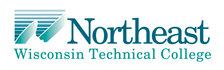 Northeast Wisconsin Technical College10-150-187 060136  IT:Network: Microsoft Server 2Course DesignCourse InformationCourse CompetenciesGrading InformationGrading determined by points.  There is no weighting of work. Grades based on percentage of total points earned: Metatags Windows, server, PowerShell, active directory, NTFS, DFS, BitLocker, group policy, account administration, web services, automation, scripting, redundancy, fault tolerance, networking, dns, dhcp, ipv6, securityCourse Learning Plans and Performance Assessment TasksInstall ServersOverview/PurposeInstalling and configuring servers is a critical component a network infrastructure. The learner will install and configure their server environment which would include both local and physical instances. The learner will then configure a deployed server as a domain controller.Target CompetenciesLearning ActivitiesAssessment ActivitiesInstall Servers PATDirectionsComplete in class lab activityTarget Course CompetenciesScoring GuideMonitor serversOverview/PurposeA reliable and stable network depends on monitoring the infrastructure. The learner will use native monitoring tools and create notifications when thresholds are met.Target CompetenciesLearning ActivitiesAssessment ActivitiesMonitor Servers PATDirectionsComplete MOAC online lab worksheet lessons3  (online, proprietary) 
Complete in class lab activityTarget Course CompetenciesRating ScaleScoring GuideConfigure distributed file systemOverview/PurposeConsolidation of the network data resources provides an easier working environment for the end user. The learner will create a consolidation architecture using distributed file system as well as adding a level of replication to their environment.Target CompetenciesLearning ActivitiesAssessment ActivitiesConfigure DFS PATDirectionsComplete MOAC online lab worksheet lessons 4 (online, proprietary) 
Complete in class lab activityTarget Course CompetenciesRating ScaleScoring GuideConfigure FSRMOverview/PurposeData management is simplified through the use of reporting using File System Resource Manager. The learner will use FSRM to create reports and file type screens to demonstrate the ability to manage data within the infrastructure.Target CompetenciesLearning ActivitiesAssessment ActivitiesConfigure FSRM PATDirectionsComplete MOAC online lab worksheet lessons 5 (online, proprietary) 
Complete in class lab activityTarget Course CompetenciesRating ScaleScoring GuideConfigure File Services and Disk EncryptionOverview/PurposeDisk encryption is a level of security that can prevent data loss or theft. The learner will identify the different types of data security including disk encryption and BitLocker file and drive encryption.Target CompetenciesLearning ActivitiesAssessment ActivitiesConfigure File Services and Disk Encryption PATDirectionsComplete MOAC online lab worksheet lesson 6 (online, proprietary) 
Complete in class lab activityTarget Course CompetenciesRating ScaleScoring GuideConfigure Advanced Audit PoliciesOverview/PurposeThe learner will discover the various methods to create a digital audit trail on the network to determine when files were accessed and by whom or whether or not a user is attempting to use a portable storage device on the network.Target CompetenciesLearning ActivitiesAssessment ActivitiesConfigure Advanced Audit Policies PATDirectionsComplete MOAC online lab worksheet lesson 7 (online, proprietary) 
Complete in class lab activityTarget Course CompetenciesRating ScaleScoring GuideConfigure DNS Zones and RecordsOverview/PurposeDNS is critical in Microsoft Active Directory networking. In this activity, the learner will create separate DNS zones and alias's while linking those aliases to multiple websites demonstrating the ability to manager DNS records.Target CompetenciesLearning ActivitiesAssessment ActivitiesConfigure DNS Records and Zones PATDirectionsComplete MOAC online lab worksheet lessons 8,9 (online, proprietary) 
Complete in class lab activityTarget Course CompetenciesRating ScaleScoring GuideConfigure Domain ControllersOverview/PurposeConfiguring the Domain Controllers includes security as well as identifying the operation roles. The learner will use PowerShell and other tools to identify the operation roles as well as transfer to an alternative domain controller.Target CompetenciesLearning ActivitiesAssessment ActivitiesConfigure Domain Controllers PATDirectionsComplete MOAC online lab worksheet lesson 16 (online, proprietary) 
Complete in class lab activityTarget Course CompetenciesRating ScaleScoring GuideMaintain Active Directory and configure Account PoliciesOverview/PurposeManaging Active Directory includes optimization and restoration. The learner will perform an AD restoration after first backing up the database.Target CompetenciesLearning ActivitiesAssessment ActivitiesMaintain Active Directory and configure Account Policies PATDirectionsComplete MOAC online lab worksheet lessons 17,18 (online, proprietary) 
Complete in class lab activityTarget Course CompetenciesRating ScaleScoring GuideConfigure Group Policy Processing and SettingsOverview/PurposeCreating and configuring group policies also includes the understanding of how the policies are processed. This understanding can aid in troubleshooting as identifying points of latency.Target CompetenciesLearning ActivitiesAssessment ActivitiesConfigure Group Policy Processing and Settings PATDirectionsComplete MOAC online lab worksheet lessons 19,20 (online, proprietary) 
Complete in class lab activityTarget Course CompetenciesRating ScaleScoring GuideManage Group Policy Objects and PreferencesOverview/PurposeGroup Policy Preferences are additional client side extensions that provide additional configuration opportunity for the system administrator. The learner will configure a variety of preferences in the Active Directory Domain.Target CompetenciesLearning ActivitiesAssessment ActivitiesManage Group Policy Objects and Preferences PATDirectionsComplete MOAC online lab worksheet lessons 21 and 22 (online, proprietary) 
Complete in class lab activityTarget Course CompetenciesRating ScaleScoring Guide  Except where otherwise noted, this work by Northeast Wisconsin Technical College, Wisconsin Technical College System INTERFACE Consortium is licensed under CC BY 4.0.  Third Party marks and brands are the property of their respective holders.  Please respect the copyright and terms of use on any webpage links that may be included in this document. 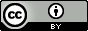 This workforce product was funded by a grant awarded by the U.S. Department of Labor’s Employment and Training Administration. The product was created by the grantee and does not necessarily reflect the official position of the U.S. Department of Labor. The U.S. Department of Labor makes no guarantees, warranties, or assurances of any kind, express or implied, with respect to such information, including any information on linked sites and including, but not limited to, accuracy of the information or its completeness, timeliness, usefulness, adequacy, continued availability, or ownership. This is an equal opportunity program. Assistive technologies are available upon request and include Voice/TTY (771 or 800-947-6644Alternate TitleIT:Network: Microsoft Server 2Description10-150-187 IT:NETWORK:MICROSOFT SERVER 2 ...acquire necessary skills for administering Windows Server environment including Active Directory management, Group Policy, backup and recovery; PowerShell remoting, and infrastructure management; and security concepts while preparing for MCSA Exam 70-411. (Prerequisite: 10-150-165, IT:Network: Microsoft Server 1)Instructional Level10Total Credits3.00Total Hours72.001.Configure serversConfigure serversAssessment StrategiesAssessment Strategies1.1.Written quiz1.2.NetLabs in-class activity1.3.Mid-term lab assessment1.4.Mid-term written assessment1.5.Install Servers PATCriteriaCriteriaPerformance will be satisfactory when:Performance will be satisfactory when:1.1.You install base server operating system1.2.You add the Hyper-V role1.3.You create virtual machines within Hyper-V1.4.You promote virtual machine to a domain controller1.5.You create a new domain in a new forest1.6.You add the DNS role1.7.You add reverse lookup zone in DNS1.8.You set preferred DNS on other virtual machines to point to the Active Directory DNS Server1.9.You join other virtual machines to domain using PowerShell1.10.You achieve a passing score on the written quiz1.11.You achieve a passing score on the MOAC lab worksheet1.12.You achieve a passing score on the mid-term lab assessment1.13.You achieve a passing score on the written mid-termLearning ObjectivesLearning Objectives1.a.Identify the requirements for a server deployment1.b.Identify the process to add the Hyper-V role1.c.Identify the process to add virtual machines to a hypervisor1.d.Identify the process to set the preferred DNS1.e.Identify the commands required to add a workstation to a domain using PowerShell2.Configure monitoring for serversConfigure monitoring for serversAssessment StrategiesAssessment Strategies2.1.Written quiz2.2.MOAC lab manual and worksheet: Monitor Servers PAT2.3.NetLabs in-class activity2.4.Mid-term lab assessment2.5.Mid-term written assessmentCriteriaCriteriaPerformance will be satisfactory when:Performance will be satisfactory when:2.1.You create a custom Microsoft Management Console2.2.You add custom snap-in to custom Microsoft Management Console2.3.You identify server errors within Event Viewer2.4.You add a PowerShell task to an event error2.5.You generate a reliability report2.6.You track performance using Task Manager2.7.You track performance using Resource Monitor2.8.You add common counters to Performance Monitor2.9.You achieve a passing score on the written quiz2.10.You achieve a passing score on the MOAC lab worksheet2.11.You achieve a passing score on the mid-term lab assessment2.12.You achieve a passing score on the written mid-termLearning ObjectivesLearning Objectives2.a.Identify the primary event logs found in Event Viewer2.b.Explain what types of events are written to the primary event logs2.c.Explain the purpose of an audit event in the Security Event log2.d.Identify the process to view the reliability report2.e.Explain the four components that are monitored in Resource Monitor2.f.Identify the PowerShell command that can retrieve current process and their resource utilization2.g.Identify the process to add a PowerShell script to an event triggered task3.Configure local storageConfigure local storageAssessment StrategiesAssessment Strategies3.1.Written quiz3.2.MOAC lab manual and worksheets: Configure DFS; Configure FSRM; Configure File Services and Disk Encryption PATs3.3.NetLabs in-class activity3.4.Mid-term lab assessment3.5.Mid-term written assessmentCriteriaCriteriaPerformance will be satisfactory when:Performance will be satisfactory when:3.1.You add the Distributed File System role3.2.You configure DFS Namespace3.3.You configure DFS replication3.4.You add the File Server Resource Manager role service3.5.You create disk usage quotas3.6.You manage files using File Screening3.7.You create a file screen exception3.8.You create storage reports based on usage3.9.You configure EFS and Bitlocker3.10.You achieve a passing score on the written quiz3.11.You achieve a passing score on the MOAC lab worksheet3.12.You achieve a passing score on the mid-term lab assessment3.13.You achieve a passing score on the written mid-termLearning ObjectivesLearning Objectives3.a.Identify the process to add the DFS Role3.b.Examine the benefit of DFS as opposed to tradition folder sharing3.c.Explain the process of DFS replication3.d.Identify the process to add the FSRM role3.e.Compare a soft quota and hard quota3.f.Identify the process to enable File Screening3.g.Identify the requirements for BitLocker4.Configure DNS server resources and recordsConfigure DNS server resources and recordsAssessment StrategiesAssessment Strategies4.1.Written quiz4.2.MOAC lab manual and worksheet:Configure DNS Records and Zones PAT4.3.NetLabs in-class activity4.4.Final written assessmentCriteriaCriteriaPerformance will be satisfactory when:Performance will be satisfactory when:4.1.You install the DNS role4.2.You create a primary DNS forward lookup zone4.3.You configure Active Directory integrated DNS zones4.4.You create DNS resource records4.5.You configure secure dynamic updates4.6.You use PowerShell and command line tools for DNS4.7.You achieve a passing score on the written quiz4.8.You achieve a passing score on the MOAC lab worksheet4.9.You achieve a passing score on the Final project4.10.You achieve a passing score on the written FinalLearning ObjectivesLearning Objectives4.a.Identify what the DNS role is responsible for on an Active Directory network4.b.Identify the Service Resource records created after a promotion4.c.Explain the benefit of Active Directory Integrated DNS4.d.Identify the DNS requirements for Active Directory4.e.Identify the process to enable secure dynamic updates5.Configure Domain ControllersConfigure Domain ControllersAssessment StrategiesAssessment Strategies5.1.Written quiz5.2.MOAC lab manual and worksheet:Configure Domain Controllers PAT5.3.NetLabs in-class activity5.4.Final Project5.5.Final written assessmentCriteriaCriteriaPerformance will be satisfactory when:Performance will be satisfactory when:5.1.You add the Active Directory Domain Services role5.2.You add the DNS role5.3.You promote the server to a domain controller5.4.You create a new AD forest5.5.You create a new AD Tree5.6.You create a new AD domain5.7.You ensure DNS records are present in the forward lookup zones5.8.You add a reverse lookup zone in DNS5.9.You achieve a passing score on the written quiz5.10.You achieve a passing score on the MOAC lab worksheet5.11.You achieve a passing score on the Final project5.12.You achieve a passing score on the written FinalLearning ObjectivesLearning Objectives5.a.Identify two methods to add the AD DS role5.b.Identify a requirement for Active Directory5.c.Identify the process to promote the server to a domain controller5.d.Identify the difference between creating a new domain and adding to an existing domain5.e.Identify the DNS records that result from a successful promotion5.f.Identify the four troubleshooting commands to correct any promotion DNS issues5.g.Identify the purpose of adding a reverse lookup zone6.Manage and maintain Active DirectoryManage and maintain Active DirectoryAssessment StrategiesAssessment Strategies6.1.Written quiz6.2.MOAC lab manual and worksheet:Maintain Active Directory and configure Account Policies PAT6.3.NetLabs in-class activity6.4.Final Project6.5.Final written assessmentCriteriaCriteriaPerformance will be satisfactory when:Performance will be satisfactory when:6.1.You automate user account management6.2.You create a backup of the Active Directory database6.3.You restore Active Directory from Backup6.4.You configure Active Directory snapshots6.5.You clean up metadata within Active Directory6.6.You optimize the Active Directory Database6.7.You achieve a passing score on the written quiz6.8.You achieve a passing score on the MOAC lab worksheet6.9.You achieve a passing score on the Final project6.10.You achieve a passing score on the written FinalLearning ObjectivesLearning Objectives6.a.Identify the process to automate user account management6.b.Identify the boot mode used to restore an Active Directory database6.c.Identify what is included in a system state backup6.d.Identify the process to enable Active Directory snapshots6.e.Identify the purpose behind cleaning up Active Directory metadata6.f.Explain the steps required to optimize the Active Directory database7.Configure Group PoliciesConfigure Group PoliciesAssessment StrategiesAssessment Strategies7.1.Written quiz7.2.MOAC lab manual and worksheet: Configure Group Policy Processing and Settings PAT7.3.NetLabs in-class activity7.4.Final Project7.5.Final written assessmentCriteriaCriteria7.1.You configure the processing order of group policies7.2.You configure security filtering within group policies7.3.You configure inheritance blocking7.4.You configure enforced policies7.5.You configure loopback processing7.6.You configure client side extension behaviors7.7.You force policy updates7.8.You achieve a passing score on the written quiz7.9.You achieve a passing score on the MOAC lab worksheet7.10.You achieve a passing score on the Final project7.11.You achieve a passing score on the written FinalLearning ObjectivesLearning Objectives7.a.Explain the order in which group policies are processed7.b.Explain what security filtering is as it relates to GPO processing7.c.Identify the process to block policies from processing7.d.Identify the method to apply updates immediately7.e.Identify the purpose behind enforced policies8.Manage Group Policy ObjectsManage Group Policy ObjectsAssessment StrategiesAssessment Strategies8.1.Written quiz8.2.MOAC lab manual and worksheet: Manage Group Policy Objects and Preferences PAT8.3.Final Project8.4.Final written assessment8.5.Netlabs in-class activityCriteriaCriteria8.1.You configure software installation policies8.2.You configure folder redirection8.3.You configure scripts within policies8.4.You apply administrative templates to policies8.5.You backup and restore policies8.6.You reset the default GPOs8.7.You delegate Group Policy management8.8.You achieve a passing score on the written quiz8.9.You achieve a passing score on the MOAC lab worksheet8.10.You achieve a passing score on the Final project8.11.You achieve a passing score on the written FinalLearning ObjectivesLearning Objectives8.a.Identify the file requirements for software installation policies8.b.Identify the permission requirements for folder redirection8.c.Explain why UNC is required for script execution8.d.Explain what administrative templates are8.e.Identify what is not backed up when GPOs are backed up within the GPMC8.f.Identify why and how you would reset default GPOs9.Configure Group Policy PreferencesConfigure Group Policy PreferencesAssessment StrategiesAssessment Strategies9.1.Written quiz9.2.MOAC lab manual and worksheet: Manage Group Policy Objects and Preferences PAT9.3.Final Project9.4.Final written assessment9.5.Netlabs in-class activityCriteriaCriteria9.1.You configure preference settings9.2.You configure Windows settings9.3.You create a drive mapping9.4.You perform file and folder deployment9.5.You perform shortcut deployment9.6.You configure control panel settings9.7.You configure item-level targeting9.8.You achieve a passing score on the written quiz9.9.You achieve a passing score on the MOAC lab worksheet9.10.You achieve a passing score on the Final project9.11.You achieve a passing score on the written FinalLearning ObjectivesLearning Objectives9.a.Compare Group Policy Preferences and Group Policies9.b.Identify the requirements to create a drive mapping9.c.Explain item level targeting9.d.Explain the options for folder and file deployment9.e.Explain the preference settings as it relates to update, create and remove9.f.Identify the process to create a shortcut deployment10.Automate administrative tasks using PowerShellAutomate administrative tasks using PowerShellAssessment StrategiesAssessment Strategies10.1.Written quiz10.2.Netlabs in-class activity10.3.Final Project10.4.Final written assessmentCriteriaCriteriaPerformance will be satisfactory when:Performance will be satisfactory when:10.1.You add roles and features using PowerShell10.2.You create a script for a domain controller deployment10.3.You import Active Directory Objects using PowerShell10.4.You run PowerShell scripts using task scheduler10.5.You automate network documentation10.6.You perform remote tasks using PowerShell10.7.You create data structure10.8.You achieve a passing score on the written quiz10.9.You achieve a passing score on the Final project10.10.You achieve a passing score on the written FinalLearning ObjectivesLearning Objectives10.a.Identify the commands to add, remove and list Windows features and roles10.b.Explain the steps required to promote a server to a domain controller10.c.Explain the methods to import and export domain objects10.d.Identify the proper command structure within task scheduler to initiate a PowerShell Script10.e.Identify the CIM/WMI classes and objects needed to create thorough remote documentation10.f.Identify the command structure to create and secure data structures11.Manage and secure servers and desktopsManage and secure servers and desktopsAssessment StrategiesAssessment Strategies11.1.Written quiz11.2.Netlabs in-class activity11.3.Final Project11.4.Final written assessmentCriteriaCriteria11.1.You remove the UI from server11.2.You manage the core server from desktop using Powershell11.3.You manage updates to servers and desktops11.4.You reduce the attack surface on desktops11.5.You configure Bitlocker encryption11.6.You configure Applocker policies on desktops11.7.You achieve a passing score on the written quiz11.8.You achieve a passing score on the MOAC lab worksheet11.9.You achieve a passing score on the Final project11.10.You achieve a passing score on the written FinalLearning ObjectivesLearning Objectives11.a.Identify process to remove the UI from the server11.b.Identify the procedure to remotely administer the server using PowerShell11.c.Examine the proper methods in which to deploy updates11.d.Identify the services and applications that can be disabled on the desktop11.e.Identify the benefits of Bitlocker encryption over EFS11.f.Identify the service requirements to enable Applocker on the desktopSourcePercentageTotal PointsQuizzes (2)3%20Chapter worksheets (11)34%203In class activities (3)20%145Midterm written (online)11%80Midterm lab assessment8%60Final written (online)14%100Final lab assessment14%100Total708% Points AttainedGrade90-100A80-89B70-79C60-69D00-59FTypeTitleSourceStatusLPInstall ServersCourseActivePATInstall ServersCourseActiveLPMonitor serversCourseActivePATMonitor ServersCourseActiveLPConfigure distributed file systemCourseActivePATConfigure DFSCourseActiveLPConfigure FSRMCourseActivePATConfigure FSRMCourseActiveLPConfigure File Services and Disk EncryptionCourseActivePATConfigure File Services and Disk EncryptionCourseActiveLPConfigure Advanced Audit PoliciesCourseActivePATConfigure Advanced Audit PoliciesCourseActiveLPConfigure DNS Zones and RecordsCourseActivePATConfigure DNS Records and ZonesCourseActiveLPConfigure Domain ControllersCourseActivePATConfigure Domain ControllersCourseActiveLPMaintain Active Directory and configure Account PoliciesCourseActivePATMaintain Active Directory and configure Account PoliciesCourseActiveLPConfigure Group Policy Processing and SettingsCourseActivePATConfigure Group Policy Processing and SettingsCourseActiveLPManage Group Policy Objects and PreferencesCourseActivePATManage Group Policy Objects and PreferencesCourseActive1.Configure serversConfigure serversAssessment StrategiesAssessment Strategies1.1.Written quiz1.2.NetLabs in-class activity1.3.Mid-term lab assessment1.4.Mid-term written assessment1.5.Install Servers PATCriteriaCriteriaPerformance will be satisfactory when:Performance will be satisfactory when:1.1.You install base server operating system1.2.You add the Hyper-V role1.3.You create virtual machines within Hyper-V1.4.You promote virtual machine to a domain controller1.5.You create a new domain in a new forest1.6.You add the DNS role1.7.You add reverse lookup zone in DNS1.8.You set preferred DNS on other virtual machines to point to the Active Directory DNS Server1.9.You join other virtual machines to domain using PowerShell1.10.You achieve a passing score on the written quiz1.11.You achieve a passing score on the MOAC lab worksheet1.12.You achieve a passing score on the mid-term lab assessment1.13.You achieve a passing score on the written mid-termLearning ObjectivesLearning Objectives1.a.Identify the requirements for a server deployment1.b.Identify the process to add the Hyper-V role1.c.Identify the process to add virtual machines to a hypervisor1.d.Identify the process to set the preferred DNS1.e.Identify the commands required to add a workstation to a domain using PowerShell2.Automate administrative tasks using PowerShellAutomate administrative tasks using PowerShellAssessment StrategiesAssessment Strategies2.1.Written quiz2.2.Netlabs in-class activity2.3.Final Project2.4.Final written assessmentCriteriaCriteriaPerformance will be satisfactory when:Performance will be satisfactory when:2.1.You add roles and features using PowerShell2.2.You create a script for a domain controller deployment2.3.You import Active Directory Objects using PowerShell2.4.You run PowerShell scripts using task scheduler2.5.You automate network documentation2.6.You perform remote tasks using PowerShell2.7.You create data structure2.8.You achieve a passing score on the written quiz2.9.You achieve a passing score on the Final project2.10.You achieve a passing score on the written FinalLearning ObjectivesLearning Objectives2.a.Identify the commands to add, remove and list Windows features and roles2.b.Explain the steps required to promote a server to a domain controller2.c.Explain the methods to import and export domain objects2.d.Identify the proper command structure within task scheduler to initiate a PowerShell Script2.e.Identify the CIM/WMI classes and objects needed to create thorough remote documentation2.f.Identify the command structure to create and secure data structures1.Configure In-class environment and NetLab environmentConfigure In-class environment and NetLab environmentConfigure In-class environment and NetLab environmentLearning MaterialsLearning MaterialsLearning MaterialsInstalling ServersLP1.docx2.Listen to lecture (in person)-Course IntroductionListen to lecture (in person)-Course IntroductionListen to lecture (in person)-Course Introduction3.Review Syllabus (in person)Review Syllabus (in person)Review Syllabus (in person)1.Complete the Installing and configure servers PATs2.Complete NetLabs in-class activity3.Prepare for written quiz (Proprietary Content)4.Prepare for mid-term lab assessment (See Embargoed documents)5.Prepare for mid-term written assessment (Proprietary Content)1.Configure serversCriteriaRatings1.Configure serversMet   Not Met2.You install base server operating systemMet   Not Met3.You add the Hyper-V roleMet   Not Met4.You create virtual machines within Hyper-VMet   Not Met5.You promote virtual machine to a domain controllerMet   Not Met6.You create a new domain in a new forestMet   Not Met7.You add the DNS roleMet   Not Met8.You add reverse lookup zone in DNSMet   Not Met9.You set preferred DNS on other virtual machines to point to the Active Directory DNS ServerMet   Not Met10.You join other virtual machines to domain using PowerShellMet   Not Met11.You achieve a passing score on the written quizMet   Not Met12.You achieve a passing score on the mid-term lab assessmentMet   Not Met13.You achieve a passing score on the written mid-termMet   Not Met1.Configure monitoring for serversConfigure monitoring for serversAssessment StrategiesAssessment Strategies1.1.Written quiz1.2.MOAC lab manual and worksheet: Monitor Servers PAT1.3.NetLabs in-class activity1.4.Mid-term lab assessment1.5.Mid-term written assessmentCriteriaCriteriaPerformance will be satisfactory when:Performance will be satisfactory when:1.1.You create a custom Microsoft Management Console1.2.You add custom snap-in to custom Microsoft Management Console1.3.You identify server errors within Event Viewer1.4.You add a PowerShell task to an event error1.5.You generate a reliability report1.6.You track performance using Task Manager1.7.You track performance using Resource Monitor1.8.You add common counters to Performance Monitor1.9.You achieve a passing score on the written quiz1.10.You achieve a passing score on the MOAC lab worksheet1.11.You achieve a passing score on the mid-term lab assessment1.12.You achieve a passing score on the written mid-termLearning ObjectivesLearning Objectives1.a.Identify the primary event logs found in Event Viewer1.b.Explain what types of events are written to the primary event logs1.c.Explain the purpose of an audit event in the Security Event log1.d.Identify the process to view the reliability report1.e.Explain the four components that are monitored in Resource Monitor1.f.Identify the PowerShell command that can retrieve current process and their resource utilization1.g.Identify the process to add a PowerShell script to an event triggered task2.Automate administrative tasks using PowerShellAutomate administrative tasks using PowerShellAssessment StrategiesAssessment Strategies2.1.Written quiz2.2.Netlabs in-class activity2.3.Final Project2.4.Final written assessmentCriteriaCriteriaPerformance will be satisfactory when:Performance will be satisfactory when:2.1.You add roles and features using PowerShell2.2.You create a script for a domain controller deployment2.3.You import Active Directory Objects using PowerShell2.4.You run PowerShell scripts using task scheduler2.5.You automate network documentation2.6.You perform remote tasks using PowerShell2.7.You create data structure2.8.You achieve a passing score on the written quiz2.9.You achieve a passing score on the Final project2.10.You achieve a passing score on the written FinalLearning ObjectivesLearning Objectives2.a.Identify the commands to add, remove and list Windows features and roles2.b.Explain the steps required to promote a server to a domain controller2.c.Explain the methods to import and export domain objects2.d.Identify the proper command structure within task scheduler to initiate a PowerShell Script2.e.Identify the CIM/WMI classes and objects needed to create thorough remote documentation2.f.Identify the command structure to create and secure data structures1.Complete in class Activity-Monitoring Servers(learning materials/NetLabs) Complete in class Activity-Monitoring Servers(learning materials/NetLabs) Complete in class Activity-Monitoring Servers(learning materials/NetLabs) Learning MaterialsLearning MaterialsLearning MaterialsMonitoringLP2.docx2.Listen to lecture (in person)-Monitoring ServersListen to lecture (in person)-Monitoring ServersListen to lecture (in person)-Monitoring Servers3.Complete MOAC Lesson 3 lab/worksheets (online)-Monitoring ServersComplete MOAC Lesson 3 lab/worksheets (online)-Monitoring ServersComplete MOAC Lesson 3 lab/worksheets (online)-Monitoring Servers1.Complete the Monitoring Servers PAT2.Complete NetLabs in-class activity3.Prepare for written quiz (Proprietary Content)4.Prepare for mid-term lab assessment (Embargoed documents)5.Prepare for mid-term written assessment (Proprietary Content)1.Configure monitoring for servers2.Automate administrative tasks using PowerShellValueDescription33Each question is worth one point for a total of 33 questions/screenshots throughout the lesson which address the criteria below. (Does not include lab challenge at the end if worksheet)CriteriaRatings1.Configure monitoring for serversMet   Not Met2.You create a custom Microsoft Management ConsoleMet   Not Met3.You add custom snap-in to custom Microsoft Management ConsoleMet   Not Met4.You identify server errors within Event ViewerMet   Not Met5.You add a PowerShell task to an event errorMet   Not Met6.You generate a reliability reportMet   Not Met7.You track performance using Task ManagerMet   Not Met8.You track performance using Resource MonitorMet   Not Met9.You add common counters to Performance MonitorMet   Not Met10.You run PowerShell scripts using task schedulerMet   Not Met11.You achieve a passing score on the written quizMet   Not Met12.You achieve a passing score on the MOAC lab worksheetMet   Not Met13.You achieve a passing score on the mid-term lab assessmentMet   Not Met14.You achieve a passing score on the written mid-termMet   Not Met1.Configure local storageConfigure local storageAssessment StrategiesAssessment Strategies1.1.Written quiz1.2.MOAC lab manual and worksheets: Configure DFS; Configure FSRM; Configure File Services and Disk Encryption PATs1.3.NetLabs in-class activity1.4.Mid-term lab assessment1.5.Mid-term written assessmentCriteriaCriteriaPerformance will be satisfactory when:Performance will be satisfactory when:1.1.You add the Distributed File System role1.2.You configure DFS Namespace1.3.You configure DFS replication1.4.You add the File Server Resource Manager role service1.5.You create disk usage quotas1.6.You manage files using File Screening1.7.You create a file screen exception1.8.You create storage reports based on usage1.9.You configure EFS and Bitlocker1.10.You achieve a passing score on the written quiz1.11.You achieve a passing score on the MOAC lab worksheet1.12.You achieve a passing score on the mid-term lab assessment1.13.You achieve a passing score on the written mid-termLearning ObjectivesLearning Objectives1.a.Identify the process to add the DFS Role1.b.Examine the benefit of DFS as opposed to tradition folder sharing1.c.Explain the process of DFS replication1.d.Identify the process to add the FSRM role1.e.Compare a soft quota and hard quota1.f.Identify the process to enable File Screening1.g.Identify the requirements for BitLocker1.Complete in class activity-Configure DFS (learning materials/NetLabs)Complete in class activity-Configure DFS (learning materials/NetLabs)Complete in class activity-Configure DFS (learning materials/NetLabs)Learning MaterialsLearning MaterialsLearning MaterialsDFSLP3.docx2.Complete MOAC Lesson 4 lab/worksheets (online)-Configuring DFSComplete MOAC Lesson 4 lab/worksheets (online)-Configuring DFSComplete MOAC Lesson 4 lab/worksheets (online)-Configuring DFS3.Listen to lecture (in person)-Configuring DFSListen to lecture (in person)-Configuring DFSListen to lecture (in person)-Configuring DFS4.Read Chapter 4Read Chapter 4Read Chapter 41.Complete the Configure DFS PAT2.Complete NetLabs in-class activity3.Prepare for written quiz (Proprietary Content)4.Prepare for mid-term lab assessment (Embargoed documents)5.Prepare for mid-term written assessment (Proprietary Content)1.Configure local storageValueDescription19Each question is worth one point for a total of 19 questions/screenshots throughout the lesson which address the criteria below. (Does not include lab challenge at the end if worksheet)CriteriaRatings1.You add the Distributed File System roleMet   Not Met2.You configure DFS NamespaceMet   Not Met3.You configure DFS replicationMet   Not Met4.Configure local storageMet   Not Met5.You achieve a passing score on the written quizMet   Not Met6.You achieve a passing score on the MOAC lab worksheetMet   Not Met7.You achieve a passing score on the mid-term lab assessmentMet   Not Met8.You achieve a passing score on the written mid-termMet   Not Met1.Configure local storageConfigure local storageAssessment StrategiesAssessment Strategies1.1.Written quiz1.2.MOAC lab manual and worksheets: Configure DFS; Configure FSRM; Configure File Services and Disk Encryption PATs1.3.NetLabs in-class activity1.4.Mid-term lab assessment1.5.Mid-term written assessmentCriteriaCriteriaPerformance will be satisfactory when:Performance will be satisfactory when:1.1.You add the Distributed File System role1.2.You configure DFS Namespace1.3.You configure DFS replication1.4.You add the File Server Resource Manager role service1.5.You create disk usage quotas1.6.You manage files using File Screening1.7.You create a file screen exception1.8.You create storage reports based on usage1.9.You configure EFS and Bitlocker1.10.You achieve a passing score on the written quiz1.11.You achieve a passing score on the MOAC lab worksheet1.12.You achieve a passing score on the mid-term lab assessment1.13.You achieve a passing score on the written mid-termLearning ObjectivesLearning Objectives1.a.Identify the process to add the DFS Role1.b.Examine the benefit of DFS as opposed to tradition folder sharing1.c.Explain the process of DFS replication1.d.Identify the process to add the FSRM role1.e.Compare a soft quota and hard quota1.f.Identify the process to enable File Screening1.g.Identify the requirements for BitLocker1.Complete in class Activity-Configuring FSRM (learning materials/NetLabs)Complete in class Activity-Configuring FSRM (learning materials/NetLabs)Complete in class Activity-Configuring FSRM (learning materials/NetLabs)Learning MaterialsLearning MaterialsLearning MaterialsFSRMLP4.docx2.Complete MOAC Lesson 5 lab/worksheets (online)-Configuring FSRMComplete MOAC Lesson 5 lab/worksheets (online)-Configuring FSRMComplete MOAC Lesson 5 lab/worksheets (online)-Configuring FSRM3.Listen to lecture (in person)-Configuring FSRMListen to lecture (in person)-Configuring FSRMListen to lecture (in person)-Configuring FSRM4.Read Chapter 5Read Chapter 5Read Chapter 51.Complete the FSRM PAT2.Complete NetLabs in-class activity3.Prepare for written quiz (Proprietary Content)4.Prepare for mid-term lab assessment (Embargoed documents)5.Prepare for mid-term written assessment (Proprietary Content)1.Configure local storageValueDescription15Each question is worth one point for a total of 15 questions/screenshots throughout the lesson which address the criteria below. (Does not include lab challenge at the end if worksheet)CriteriaRatings1.You add the File Server Resource Manager role serviceMet   Not Met2.You create disk usage quotasMet   Not Met3.You manage files using File ScreeningMet   Not Met4.You create a file screen exceptionMet   Not Met5.You create storage reports based on usageMet   Not Met6.You achieve a passing score on the written quizMet   Not Met7.You achieve a passing score on the MOAC lab worksheetMet   Not Met8.You achieve a passing score on the mid-term lab assessmentMet   Not Met9.You achieve a passing score on the written mid-termMet   Not Met1.Configure local storageConfigure local storageAssessment StrategiesAssessment Strategies1.1.Written quiz1.2.MOAC lab manual and worksheets: Configure DFS; Configure FSRM; Configure File Services and Disk Encryption PATs1.3.NetLabs in-class activity1.4.Mid-term lab assessment1.5.Mid-term written assessmentCriteriaCriteriaPerformance will be satisfactory when:Performance will be satisfactory when:1.1.You add the Distributed File System role1.2.You configure DFS Namespace1.3.You configure DFS replication1.4.You add the File Server Resource Manager role service1.5.You create disk usage quotas1.6.You manage files using File Screening1.7.You create a file screen exception1.8.You create storage reports based on usage1.9.You configure EFS and Bitlocker1.10.You achieve a passing score on the written quiz1.11.You achieve a passing score on the MOAC lab worksheet1.12.You achieve a passing score on the mid-term lab assessment1.13.You achieve a passing score on the written mid-termLearning ObjectivesLearning Objectives1.a.Identify the process to add the DFS Role1.b.Examine the benefit of DFS as opposed to tradition folder sharing1.c.Explain the process of DFS replication1.d.Identify the process to add the FSRM role1.e.Compare a soft quota and hard quota1.f.Identify the process to enable File Screening1.g.Identify the requirements for BitLocker2.Manage and secure servers and desktopsManage and secure servers and desktopsAssessment StrategiesAssessment Strategies2.1.Written quiz2.2.Netlabs in-class activity2.3.Final Project2.4.Final written assessmentCriteriaCriteria2.1.You remove the UI from server2.2.You manage the core server from desktop using Powershell2.3.You manage updates to servers and desktops2.4.You reduce the attack surface on desktops2.5.You configure Bitlocker encryption2.6.You configure Applocker policies on desktops2.7.You achieve a passing score on the written quiz2.8.You achieve a passing score on the MOAC lab worksheet2.9.You achieve a passing score on the Final project2.10.You achieve a passing score on the written FinalLearning ObjectivesLearning Objectives2.a.Identify process to remove the UI from the server2.b.Identify the procedure to remotely administer the server using PowerShell2.c.Examine the proper methods in which to deploy updates2.d.Identify the services and applications that can be disabled on the desktop2.e.Identify the benefits of Bitlocker encryption over EFS2.f.Identify the service requirements to enable Applocker on the desktop1.Complete in class Activity-Configure File Services and Disk Encryption (learning materials/NetLabs) Complete in class Activity-Configure File Services and Disk Encryption (learning materials/NetLabs) Complete in class Activity-Configure File Services and Disk Encryption (learning materials/NetLabs) Learning MaterialsLearning MaterialsLearning MaterialsConfiguring Files Services and PowershellLP5.docx2.Complete MOAC Lesson 6 lab/worksheets (online)-Configure File Services and Disk EncryptionComplete MOAC Lesson 6 lab/worksheets (online)-Configure File Services and Disk EncryptionComplete MOAC Lesson 6 lab/worksheets (online)-Configure File Services and Disk Encryption3.Listen to lecture (in person)- Configure File Services and Disk EncryptionListen to lecture (in person)- Configure File Services and Disk EncryptionListen to lecture (in person)- Configure File Services and Disk Encryption4.Read Chapter 6Read Chapter 6Read Chapter 61.Complete the Configure File Services and Disk Encryption PATs2.Complete NetLabs in-class activity3.Prepare for written quiz (Proprietary Content)4.Prepare for mid-term lab assessment (Embargoed documents)5.Prepare for mid-term written assessment (Proprietary Content)1.Configure local storageValueDescription24Each question is worth one point for a total of 24 questions/screenshots throughout the lesson which address the criteria below. (Does not include lab challenge at the end if worksheet)CriteriaRatings1.You configure EFS and BitlockerMet   Not Met2.You achieve a passing score on the written quizMet   Not Met3.You achieve a passing score on the MOAC lab worksheetMet   Not Met4.You achieve a passing score on the mid-term lab assessmentMet   Not Met5.You achieve a passing score on the written mid-termMet   Not Met1.Configure Group PoliciesConfigure Group PoliciesAssessment StrategiesAssessment Strategies1.1.Written quiz1.2.MOAC lab manual and worksheet: Configure Group Policy Processing and Settings PAT1.3.NetLabs in-class activity1.4.Final Project1.5.Final written assessmentCriteriaCriteria1.1.You configure the processing order of group policies1.2.You configure security filtering within group policies1.3.You configure inheritance blocking1.4.You configure enforced policies1.5.You configure loopback processing1.6.You configure client side extension behaviors1.7.You force policy updates1.8.You achieve a passing score on the written quiz1.9.You achieve a passing score on the MOAC lab worksheet1.10.You achieve a passing score on the Final project1.11.You achieve a passing score on the written FinalLearning ObjectivesLearning Objectives1.a.Explain the order in which group policies are processed1.b.Explain what security filtering is as it relates to GPO processing1.c.Identify the process to block policies from processing1.d.Identify the method to apply updates immediately1.e.Identify the purpose behind enforced policies2.Manage Group Policy ObjectsManage Group Policy ObjectsAssessment StrategiesAssessment Strategies2.1.Written quiz2.2.MOAC lab manual and worksheet: Manage Group Policy Objects and Preferences PAT2.3.Final Project2.4.Final written assessment2.5.Netlabs in-class activityCriteriaCriteria2.1.You configure software installation policies2.2.You configure folder redirection2.3.You configure scripts within policies2.4.You apply administrative templates to policies2.5.You backup and restore policies2.6.You reset the default GPOs2.7.You delegate Group Policy management2.8.You achieve a passing score on the written quiz2.9.You achieve a passing score on the MOAC lab worksheet2.10.You achieve a passing score on the Final project2.11.You achieve a passing score on the written FinalLearning ObjectivesLearning Objectives2.a.Identify the file requirements for software installation policies2.b.Identify the permission requirements for folder redirection2.c.Explain why UNC is required for script execution2.d.Explain what administrative templates are2.e.Identify what is not backed up when GPOs are backed up within the GPMC2.f.Identify why and how you would reset default GPOs3.Manage and secure servers and desktopsManage and secure servers and desktopsAssessment StrategiesAssessment Strategies3.1.Written quiz3.2.Netlabs in-class activity3.3.Final Project3.4.Final written assessmentCriteriaCriteria3.1.You remove the UI from server3.2.You manage the core server from desktop using Powershell3.3.You manage updates to servers and desktops3.4.You reduce the attack surface on desktops3.5.You configure Bitlocker encryption3.6.You configure Applocker policies on desktops3.7.You achieve a passing score on the written quiz3.8.You achieve a passing score on the MOAC lab worksheet3.9.You achieve a passing score on the Final project3.10.You achieve a passing score on the written FinalLearning ObjectivesLearning Objectives3.a.Identify process to remove the UI from the server3.b.Identify the procedure to remotely administer the server using PowerShell3.c.Examine the proper methods in which to deploy updates3.d.Identify the services and applications that can be disabled on the desktop3.e.Identify the benefits of Bitlocker encryption over EFS3.f.Identify the service requirements to enable Applocker on the desktop1.Complete in class Activity-Configure Advanced Audit Policies (learning materials/NetLabs) Complete in class Activity-Configure Advanced Audit Policies (learning materials/NetLabs) Complete in class Activity-Configure Advanced Audit Policies (learning materials/NetLabs) Learning MaterialsLearning MaterialsLearning MaterialsPowershell Files for ActivityPOSHBuild-Scripts-CSV-Data.docxConfigure Audit Policies and PowerShellLP6.docx2.Complete MOAC Lesson 7 lab/worksheets (online)-Configure Advanced Audit PoliciesComplete MOAC Lesson 7 lab/worksheets (online)-Configure Advanced Audit PoliciesComplete MOAC Lesson 7 lab/worksheets (online)-Configure Advanced Audit Policies3.Listen to lecture (in person)-Configure Advanced Audit PoliciesListen to lecture (in person)-Configure Advanced Audit PoliciesListen to lecture (in person)-Configure Advanced Audit Policies4.Read Chapter 7Read Chapter 7Read Chapter 71.Complete the Configure Advanced Audit Policies PAT2.Complete NetLabs in-class activity3.Prepare for written quiz (Proprietary Content)4.Prepare for mid-term lab assessment (Embargoed documents)5.Prepare for mid-term written assessment (Proprietary Content)EnvironmentLab1.Configure monitoring for servers2.Configure Group Policies3.Manage and secure servers and desktopsValueDescription13Each question is worth one point for a total of 13 questions/screenshots throughout the lesson which address the criteria below. (Does not include lab challenge at the end if worksheet)CriteriaRatings1.You add common counters to Performance MonitorMet   Not Met2.You manage updates to servers and desktopsMet   Not Met3.You reduce the attack surface on desktopsMet   Not Met4.You configure Applocker policies on desktopsMet   Not Met5.You achieve a passing score on the written quizMet   Not Met6.You achieve a passing score on the MOAC lab worksheetMet   Not Met7.You achieve a passing score on the mid-term lab assessmentMet   Not Met8.You achieve a passing score on the written mid-termMet   Not Met1.Configure DNS server resources and recordsConfigure DNS server resources and recordsAssessment StrategiesAssessment Strategies1.1.Written quiz1.2.MOAC lab manual and worksheet:Configure DNS Records and Zones PAT1.3.NetLabs in-class activity1.4.Final written assessmentCriteriaCriteriaPerformance will be satisfactory when:Performance will be satisfactory when:1.1.You install the DNS role1.2.You create a primary DNS forward lookup zone1.3.You configure Active Directory integrated DNS zones1.4.You create DNS resource records1.5.You configure secure dynamic updates1.6.You use PowerShell and command line tools for DNS1.7.You achieve a passing score on the written quiz1.8.You achieve a passing score on the MOAC lab worksheet1.9.You achieve a passing score on the Final project1.10.You achieve a passing score on the written FinalLearning ObjectivesLearning Objectives1.a.Identify what the DNS role is responsible for on an Active Directory network1.b.Identify the Service Resource records created after a promotion1.c.Explain the benefit of Active Directory Integrated DNS1.d.Identify the DNS requirements for Active Directory1.e.Identify the process to enable secure dynamic updates1.Complete in class Activity-Configure DNS Zones and Records (learning materials/NetLabs)Complete in class Activity-Configure DNS Zones and Records (learning materials/NetLabs)Complete in class Activity-Configure DNS Zones and Records (learning materials/NetLabs)Learning MaterialsLearning MaterialsLearning MaterialsConfigure DNS Zones and RecordsLP8.docx2.Complete MOAC Lesson 8,9 lab/worksheets (online)-Configure DNS Zones and RecordsComplete MOAC Lesson 8,9 lab/worksheets (online)-Configure DNS Zones and RecordsComplete MOAC Lesson 8,9 lab/worksheets (online)-Configure DNS Zones and Records3.Listen to lecture (in person)-Configure DNS Zones and RecordsListen to lecture (in person)-Configure DNS Zones and RecordsListen to lecture (in person)-Configure DNS Zones and Records4.Read Chapter 8,9Read Chapter 8,9Read Chapter 8,91.Complete the Configure DNS Zones and Records PATs2.Complete NetLabs in-class activity3.Prepare for written quiz (Proprietary Content)4.Prepare for Final Project (Embargoed documents)5.Prepare for Final written assessment (Proprietary Content)1.Configure DNS server resources and recordsValueDescription51Each question is worth one point for a total of 51 questions/screenshots throughout the lessons (8,9) which address the criteria below. (Does not include lab challenge at the end if worksheet)CriteriaRatings1.Configure DNS server resources and recordsMet   Not Met2.You install the DNS roleMet   Not Met3.You create a primary DNS forward lookup zoneMet   Not Met4.You configure Active Directory integrated DNS zonesMet   Not Met5.You create DNS resource recordsMet   Not Met6.You configure secure dynamic updatesMet   Not Met7.You use PowerShell and command line tools for DNSMet   Not Met8.You achieve a passing score on the written quizMet   Not Met9.You achieve a passing score on the MOAC lab worksheetMet   Not Met10.You achieve a passing score on the written FinalMet   Not Met1.Configure Domain ControllersConfigure Domain ControllersAssessment StrategiesAssessment Strategies1.1.Written quiz1.2.MOAC lab manual and worksheet:Configure Domain Controllers PAT1.3.NetLabs in-class activity1.4.Final Project1.5.Final written assessmentCriteriaCriteriaPerformance will be satisfactory when:Performance will be satisfactory when:1.1.You add the Active Directory Domain Services role1.2.You add the DNS role1.3.You promote the server to a domain controller1.4.You create a new AD forest1.5.You create a new AD Tree1.6.You create a new AD domain1.7.You ensure DNS records are present in the forward lookup zones1.8.You add a reverse lookup zone in DNS1.9.You achieve a passing score on the written quiz1.10.You achieve a passing score on the MOAC lab worksheet1.11.You achieve a passing score on the Final project1.12.You achieve a passing score on the written FinalLearning ObjectivesLearning Objectives1.a.Identify two methods to add the AD DS role1.b.Identify a requirement for Active Directory1.c.Identify the process to promote the server to a domain controller1.d.Identify the difference between creating a new domain and adding to an existing domain1.e.Identify the DNS records that result from a successful promotion1.f.Identify the four troubleshooting commands to correct any promotion DNS issues1.g.Identify the purpose of adding a reverse lookup zone2.Manage and maintain Active DirectoryManage and maintain Active DirectoryAssessment StrategiesAssessment Strategies2.1.Written quiz2.2.MOAC lab manual and worksheet:Maintain Active Directory and configure Account Policies PAT2.3.NetLabs in-class activity2.4.Final Project2.5.Final written assessmentCriteriaCriteriaPerformance will be satisfactory when:Performance will be satisfactory when:2.1.You automate user account management2.2.You create a backup of the Active Directory database2.3.You restore Active Directory from Backup2.4.You configure Active Directory snapshots2.5.You clean up metadata within Active Directory2.6.You optimize the Active Directory Database2.7.You achieve a passing score on the written quiz2.8.You achieve a passing score on the MOAC lab worksheet2.9.You achieve a passing score on the Final project2.10.You achieve a passing score on the written FinalLearning ObjectivesLearning Objectives2.a.Identify the process to automate user account management2.b.Identify the boot mode used to restore an Active Directory database2.c.Identify what is included in a system state backup2.d.Identify the process to enable Active Directory snapshots2.e.Identify the purpose behind cleaning up Active Directory metadata2.f.Explain the steps required to optimize the Active Directory database1.Complete in class Activity-Configure Domain Controllers(learning materials/NetLabs)Learning Materials:Configure Domain Controllers net lab activity          LP9.docx2.Complete MOAC Lesson 16 lab/worksheets (online)-Configure Domain Controllers3.Listen to lecture (in person)-Configure Domain Controllers4.Read Chapter 161.Complete the Configure Domain Controllers PAT2.Complete NetLabs in-class activity3.Prepare for written quiz (Proprietary Content)4.Prepare for Final Project (Embargoed documents)5.Prepare for Final written assessment (Proprietary Content)1.Configure Domain ControllersValueDescription13Each question is worth one point for a total of 13 questions/screenshots throughout the lesson which address the criteria below. (Does not include lab challenge at the end if worksheet)CriteriaRatings1.Configure Domain ControllersMet   Not Met2.You add the Active Directory Domain Services roleMet   Not Met3.You add the DNS roleMet   Not Met4.You promote the server to a domain controllerMet   Not Met5.You create a new AD forestMet   Not Met6.You create a new AD TreeMet   Not Met7.You create a new AD domainMet   Not Met8.You ensure DNS records are present in the forward lookup zonesMet   Not Met9.You add a reverse lookup zone in DNSMet   Not Met10.You achieve a passing score on the written quizMet   Not Met11.You achieve a passing score on the MOAC lab worksheetMet   Not Met12.You achieve a passing score on the Final projectMet   Not Met13.You achieve a passing score on the written FinalMet   Not Met1.Manage and maintain Active DirectoryManage and maintain Active DirectoryAssessment StrategiesAssessment Strategies1.1.Written quiz1.2.MOAC lab manual and worksheet:Maintain Active Directory and configure Account Policies PAT1.3.NetLabs in-class activity1.4.Final Project1.5.Final written assessmentCriteriaCriteriaPerformance will be satisfactory when:Performance will be satisfactory when:1.1.You automate user account management1.2.You create a backup of the Active Directory database1.3.You restore Active Directory from Backup1.4.You configure Active Directory snapshots1.5.You clean up metadata within Active Directory1.6.You optimize the Active Directory Database1.7.You achieve a passing score on the written quiz1.8.You achieve a passing score on the MOAC lab worksheet1.9.You achieve a passing score on the Final project1.10.You achieve a passing score on the written FinalLearning ObjectivesLearning Objectives1.a.Identify the process to automate user account management1.b.Identify the boot mode used to restore an Active Directory database1.c.Identify what is included in a system state backup1.d.Identify the process to enable Active Directory snapshots1.e.Identify the purpose behind cleaning up Active Directory metadata1.f.Explain the steps required to optimize the Active Directory database2.Automate administrative tasks using PowerShellAutomate administrative tasks using PowerShellAssessment StrategiesAssessment Strategies2.1.Written quiz2.2.Netlabs in-class activity2.3.Final Project2.4.Final written assessmentCriteriaCriteriaPerformance will be satisfactory when:Performance will be satisfactory when:2.1.You add roles and features using PowerShell2.2.You create a script for a domain controller deployment2.3.You import Active Directory Objects using PowerShell2.4.You run PowerShell scripts using task scheduler2.5.You automate network documentation2.6.You perform remote tasks using PowerShell2.7.You create data structure2.8.You achieve a passing score on the written quiz2.9.You achieve a passing score on the Final project2.10.You achieve a passing score on the written FinalLearning ObjectivesLearning Objectives2.a.Identify the commands to add, remove and list Windows features and roles2.b.Explain the steps required to promote a server to a domain controller2.c.Explain the methods to import and export domain objects2.d.Identify the proper command structure within task scheduler to initiate a PowerShell Script2.e.Identify the CIM/WMI classes and objects needed to create thorough remote documentation2.f.Identify the command structure to create and secure data structures1.Complete in class Activity-Maintain Active Directory and Configure Account Policies(learning materials/NetLabs)Complete in class Activity-Maintain Active Directory and Configure Account Policies(learning materials/NetLabs)Complete in class Activity-Maintain Active Directory and Configure Account Policies(learning materials/NetLabs)Learning MaterialsLearning MaterialsLearning MaterialsMaintain AD and Account PoliciesLP10.docxMaintain Active Directory and Configure Account PoliciesLP10.docx2.Complete MOAC Lesson 17,18 lab/worksheets (online)-Maintain Active Directory and Configure Account PoliciesComplete MOAC Lesson 17,18 lab/worksheets (online)-Maintain Active Directory and Configure Account PoliciesComplete MOAC Lesson 17,18 lab/worksheets (online)-Maintain Active Directory and Configure Account Policies3.Listen to lecture (in person)-Maintain Active Directory and Configure Account PoliciesListen to lecture (in person)-Maintain Active Directory and Configure Account PoliciesListen to lecture (in person)-Maintain Active Directory and Configure Account Policies4.Read Chapter 17,18Read Chapter 17,18Read Chapter 17,181.Complete the Maintain Active Directory and Configure Account Policies PAT2.Complete NetLabs in-class activity3.Prepare for written quiz (Proprietary Content)4.Prepare for Final Project (Embargoed documents)5.Prepare for Final written assessment (Proprietary Content)1.Manage and maintain Active Directory2.Automate administrative tasks using PowerShellValueDescription17Each question is worth one point for a total of 17 questions/screenshots throughout the lesson(only lesson 17 is submitted) which address the criteria below. (Does not include lab challenge at the end if worksheet)CriteriaRatings1.Manage and maintain Active DirectoryMet   Not Met2.You automate user account managementMet   Not Met3.You create a backup of the Active Directory databaseMet   Not Met4.You restore Active Directory from BackupMet   Not Met5.You configure Active Directory snapshotsMet   Not Met6.You clean up metadata within Active DirectoryMet   Not Met7.You optimize the Active Directory DatabaseMet   Not Met8.You add roles and features using PowerShellMet   Not Met9.You create a script for a domain controller deploymentMet   Not Met10.You import Active Directory Objects using PowerShellMet   Not Met11.You perform remote tasks using PowerShellMet   Not Met12.You achieve a passing score on the written quizMet   Not Met13.You achieve a passing score on the MOAC lab worksheetMet   Not Met14.You achieve a passing score on the Final projectMet   Not Met15.You achieve a passing score on the written FinalMet   Not Met1.Configure Group PoliciesConfigure Group PoliciesAssessment StrategiesAssessment Strategies1.1.Written quiz1.2.MOAC lab manual and worksheet: Configure Group Policy Processing and Settings PAT1.3.NetLabs in-class activity1.4.Final Project1.5.Final written assessmentCriteriaCriteria1.1.You configure the processing order of group policies1.2.You configure security filtering within group policies1.3.You configure inheritance blocking1.4.You configure enforced policies1.5.You configure loopback processing1.6.You configure client side extension behaviors1.7.You force policy updates1.8.You achieve a passing score on the written quiz1.9.You achieve a passing score on the MOAC lab worksheet1.10.You achieve a passing score on the Final project1.11.You achieve a passing score on the written FinalLearning ObjectivesLearning Objectives1.a.Explain the order in which group policies are processed1.b.Explain what security filtering is as it relates to GPO processing1.c.Identify the process to block policies from processing1.d.Identify the method to apply updates immediately1.e.Identify the purpose behind enforced policies2.Manage Group Policy ObjectsManage Group Policy ObjectsAssessment StrategiesAssessment Strategies2.1.Written quiz2.2.MOAC lab manual and worksheet: Manage Group Policy Objects and Preferences PAT2.3.Final Project2.4.Final written assessment2.5.Netlabs in-class activityCriteriaCriteria2.1.You configure software installation policies2.2.You configure folder redirection2.3.You configure scripts within policies2.4.You apply administrative templates to policies2.5.You backup and restore policies2.6.You reset the default GPOs2.7.You delegate Group Policy management2.8.You achieve a passing score on the written quiz2.9.You achieve a passing score on the MOAC lab worksheet2.10.You achieve a passing score on the Final project2.11.You achieve a passing score on the written FinalLearning ObjectivesLearning Objectives2.a.Identify the file requirements for software installation policies2.b.Identify the permission requirements for folder redirection2.c.Explain why UNC is required for script execution2.d.Explain what administrative templates are2.e.Identify what is not backed up when GPOs are backed up within the GPMC2.f.Identify why and how you would reset default GPOs1.Complete in class activity-Configure Group Policy Processing and Settings(learning materials/NetLabs)Complete in class activity-Configure Group Policy Processing and Settings(learning materials/NetLabs)Complete in class activity-Configure Group Policy Processing and Settings(learning materials/NetLabs)Learning MaterialsLearning MaterialsLearning MaterialsGroup Policy ProcessingLP11.docx2.Complete MOAC Lesson 19,20 lab/worksheets (online)-Configure Group Policy Processing and SettingsComplete MOAC Lesson 19,20 lab/worksheets (online)-Configure Group Policy Processing and SettingsComplete MOAC Lesson 19,20 lab/worksheets (online)-Configure Group Policy Processing and Settings3.Listen to lecture (in person)-Configure Group Policy Processing and SettingsListen to lecture (in person)-Configure Group Policy Processing and SettingsListen to lecture (in person)-Configure Group Policy Processing and Settings4.Read Chapter 19,20Read Chapter 19,20Read Chapter 19,201.Complete the Configure Group Policy Processing and Settings PAT2.Complete NetLabs in-class activity3.Prepare for written quiz (Proprietary Content)4.Prepare for Final Project  (Embargoed documents)5.Prepare for Final written assessment (Proprietary Content)1.Configure Group PoliciesValueDescription7Each question is worth one point for a total of 7questions/screenshots throughout the lesson (only lesson 19 is submitted) which address the criteria below. (Does not include lab challenge at the end if worksheet)CriteriaRatings1.Configure Group PoliciesMet   Not Met2.You configure the processing order of group policiesMet   Not Met3.You configure security filtering within group policiesMet   Not Met4.You configure inheritance blockingMet   Not Met5.You configure enforced policiesMet   Not Met6.You configure loopback processingMet   Not Met7.You configure client side extension behaviorsMet   Not Met8.You force policy updatesMet   Not Met9.You achieve a passing score on the written quizMet   Not Met10.You achieve a passing score on the MOAC lab worksheetMet   Not Met11.You achieve a passing score on the Final projectMet   Not Met12.You achieve a passing score on the written FinalMet   Not Met1.Configure Group PoliciesConfigure Group PoliciesAssessment StrategiesAssessment Strategies1.1.Written quiz1.2.MOAC lab manual and worksheet: Configure Group Policy Processing and Settings PAT1.3.NetLabs in-class activity1.4.Final Project1.5.Final written assessmentCriteriaCriteria1.1.You configure the processing order of group policies1.2.You configure security filtering within group policies1.3.You configure inheritance blocking1.4.You configure enforced policies1.5.You configure loopback processing1.6.You configure client side extension behaviors1.7.You force policy updates1.8.You achieve a passing score on the written quiz1.9.You achieve a passing score on the MOAC lab worksheet1.10.You achieve a passing score on the Final project1.11.You achieve a passing score on the written FinalLearning ObjectivesLearning Objectives1.a.Explain the order in which group policies are processed1.b.Explain what security filtering is as it relates to GPO processing1.c.Identify the process to block policies from processing1.d.Identify the method to apply updates immediately1.e.Identify the purpose behind enforced policies2.Manage Group Policy ObjectsManage Group Policy ObjectsAssessment StrategiesAssessment Strategies2.1.Written quiz2.2.MOAC lab manual and worksheet: Manage Group Policy Objects and Preferences PAT2.3.Final Project2.4.Final written assessment2.5.Netlabs in-class activityCriteriaCriteria2.1.You configure software installation policies2.2.You configure folder redirection2.3.You configure scripts within policies2.4.You apply administrative templates to policies2.5.You backup and restore policies2.6.You reset the default GPOs2.7.You delegate Group Policy management2.8.You achieve a passing score on the written quiz2.9.You achieve a passing score on the MOAC lab worksheet2.10.You achieve a passing score on the Final project2.11.You achieve a passing score on the written FinalLearning ObjectivesLearning Objectives2.a.Identify the file requirements for software installation policies2.b.Identify the permission requirements for folder redirection2.c.Explain why UNC is required for script execution2.d.Explain what administrative templates are2.e.Identify what is not backed up when GPOs are backed up within the GPMC2.f.Identify why and how you would reset default GPOs3.Configure Group Policy PreferencesConfigure Group Policy PreferencesAssessment StrategiesAssessment Strategies3.1.Written quiz3.2.MOAC lab manual and worksheet: Manage Group Policy Objects and Preferences PAT3.3.Final Project3.4.Final written assessment3.5.Netlabs in-class activityCriteriaCriteria3.1.You configure preference settings3.2.You configure Windows settings3.3.You create a drive mapping3.4.You perform file and folder deployment3.5.You perform shortcut deployment3.6.You configure control panel settings3.7.You configure item-level targeting3.8.You achieve a passing score on the written quiz3.9.You achieve a passing score on the MOAC lab worksheet3.10.You achieve a passing score on the Final project3.11.You achieve a passing score on the written FinalLearning ObjectivesLearning Objectives3.a.Compare Group Policy Preferences and Group Policies3.b.Identify the requirements to create a drive mapping3.c.Explain item level targeting3.d.Explain the options for folder and file deployment3.e.Explain the preference settings as it relates to update, create and remove3.f.Identify the process to create a shortcut deployment4.Manage and secure servers and desktopsManage and secure servers and desktopsAssessment StrategiesAssessment Strategies4.1.Written quiz4.2.Netlabs in-class activity4.3.Final Project4.4.Final written assessmentCriteriaCriteria4.1.You remove the UI from server4.2.You manage the core server from desktop using Powershell4.3.You manage updates to servers and desktops4.4.You reduce the attack surface on desktops4.5.You configure Bitlocker encryption4.6.You configure Applocker policies on desktops4.7.You achieve a passing score on the written quiz4.8.You achieve a passing score on the MOAC lab worksheet4.9.You achieve a passing score on the Final project4.10.You achieve a passing score on the written FinalLearning ObjectivesLearning Objectives4.a.Identify process to remove the UI from the server4.b.Identify the procedure to remotely administer the server using PowerShell4.c.Examine the proper methods in which to deploy updates4.d.Identify the services and applications that can be disabled on the desktop4.e.Identify the benefits of Bitlocker encryption over EFS4.f.Identify the service requirements to enable Applocker on the desktop1.Complete in class activity-Manage Group Policy Objects and Preferences(learning materials/NetLabs)Complete in class activity-Manage Group Policy Objects and Preferences(learning materials/NetLabs)Complete in class activity-Manage Group Policy Objects and Preferences(learning materials/NetLabs)Learning MaterialsLearning MaterialsLearning MaterialsManage GPOSLP12.docx2.Complete MOAC Lesson 21,22 lab/worksheets (online)-Manage Group Policy Objects/PreferencesComplete MOAC Lesson 21,22 lab/worksheets (online)-Manage Group Policy Objects/PreferencesComplete MOAC Lesson 21,22 lab/worksheets (online)-Manage Group Policy Objects/Preferences3.Listen to lecture (in person)-Manage Group Policy Objects/PreferencesListen to lecture (in person)-Manage Group Policy Objects/PreferencesListen to lecture (in person)-Manage Group Policy Objects/Preferences4.Read Chapter 21,22Read Chapter 21,22Read Chapter 21,221.Complete the Manage Group Policy Objects and Preferences PAT2.Complete NetLabs in-class activity3.Prepare for written quiz (Proprietary Content)4.Prepare for Final Project (Embargoed documents)5.Prepare for Final written assessment (Proprietary Content)1.Manage Group Policy Objects2.Configure Group Policy PreferencesValueDescription11Each question is worth one point for a total of 11 questions/screenshots throughout the lesson (only lesson 21 is submitted)which address the criteria below. (Does not include lab challenge at the end if worksheet)CriteriaRatings1.Manage Group Policy ObjectsMet   Not Met2.You configure software installation policiesMet   Not Met3.You configure folder redirectionMet   Not Met4.You configure scripts within policiesMet   Not Met5.You apply administrative templates to policiesMet   Not Met6.You backup and restore policiesMet   Not Met7.You reset the default GPOsMet   Not Met8.You delegate Group Policy managementMet   Not Met9.Configure Group Policy PreferencesMet   Not Met10.You configure preference settingsMet   Not Met11.You configure Windows settingsMet   Not Met12.You create a drive mappingMet   Not Met13.You perform file and folder deploymentMet   Not Met14.You perform shortcut deploymentMet   Not Met15.You configure control panel settingsMet   Not Met16.You configure item-level targetingMet   Not Met17.You achieve a passing score on the written quizMet   Not Met18.You achieve a passing score on the MOAC lab worksheetMet   Not Met19.You achieve a passing score on the Final projectMet   Not Met20.You achieve a passing score on the written FinalMet   Not Met